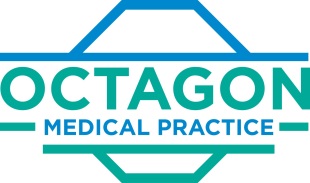 Zero Tolerance PolicyWe operate a Zero Abuse policy, both physical and verbal, towards any member of our staff.Any patient, or person accompanying a patient found in breach of this policy, may have to find alternative medical care.Please respect the healthcare team that looks after you.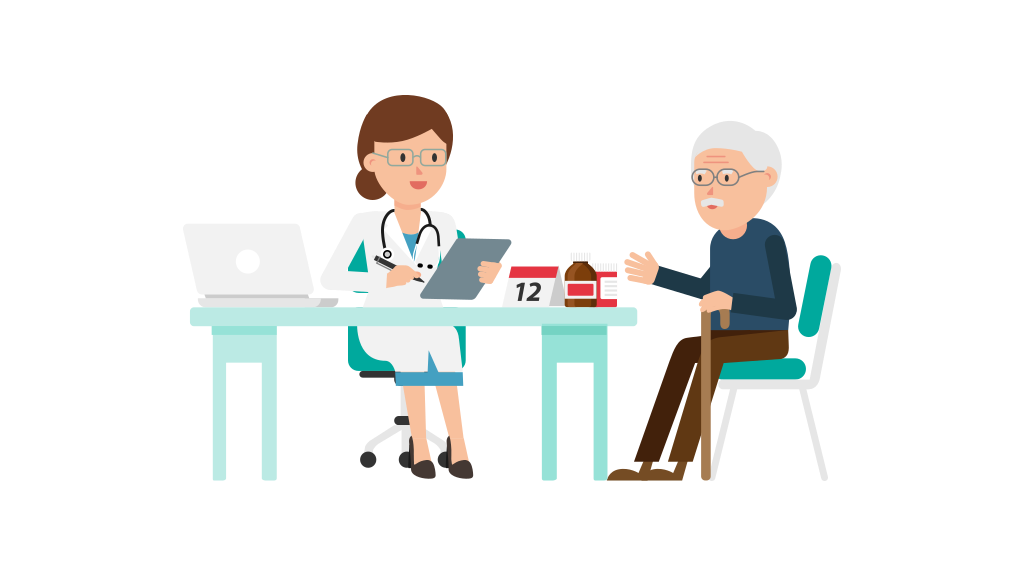 